About this LessonIn this lesson, students identify the factors that affect foreign exchange rates and learn how to optimize their personal buying power when exchanging money for travel.Grade LevelCourse(s)/subject(s)Learning Goal(s)SuggestedTiming11–12CGG3O – Travel and Tourism, 
A Regional Perspective BBB4M – International BusinessAt the end of this lesson, students will:use financial terminology fluently compare the costs associated with various spending scenarios analyze financial data from a variety of sources to make financial decisions understand the effect of currency fluctuations on the economy compare current and historical trends in money75 minutesCurriculum LinksCanadian and World Studies, grades 11 and 12 (2015)Travel and Tourism: A Geographic Perspective, Grade 11 (CGG3O)D2. Tourism Patterns and Influencing Trends: Assess the impacts of social, economic and political trends and events on travel and tourism (FOCUS ON: Patterns and Trends; Geographic Perspective).D2.1 Explain how social and economic trends affect the development of tourism.Business Studies, grades 11 and 12 (2006)International Business Fundamentals (BBB4M)The global environment for business • demonstrate numeracy skills by converting a variety of international currencies to Canadian dollars • identify the factors that affect foreign exchange ratesInquiry QuestionsHow does the fluctuating value of foreign currencies affect financial decisions made by individuals?Materials ListAccess to InternetWorld Map (Appendix A)Currency Values (Appendix B) Currency Match Activity (Appendix C) Strong Canadian Dollar: Good For Everyone? (Appendix D) Foreign Exchange In Action (Appendix E)Timing(Mins.)Lesson SequenceAssessment for and as Learning Opportunities (self/peer/teacher)MINDS ONMINDS ONMINDS ON10 minutesBegin the lesson by asking students if they or someone they know has taken a trip that required currency to be exchanged. To assess knowledge of global currencies, invite students to complete the Kahoot! Currency Match Quiz (https://play.kahoot.it/#/k/60d964b7-ea79-4c8b-8fd4-7b4feab0776a) by sharing it with students or by providing a handout (Appendix C). Take up and discuss the answers as a class. Distribute a list of currencies and exchange rates (Appendix B) or display a variety of rates on-screen. Ask students to circle their number one travel destination on the world map and have them share their choice with a classmate. Encourage students to explain their choice to each other.Timing(Mins.)Timing(Mins.)Lesson SequenceLesson SequenceAssessment for and as Learning Opportunities (self/peer/teacher)ACTIONACTIONACTIONACTIONACTION50 minutesInstructions Introduce the foreign exchange market and provide a few facts about what it is and how it operates. Take students through the sample problem below to help them understand the cost of converting one currency to another.Sample problem: The ratio of the value of a unit of Currency A to the value of a unit of Currency B is 1.5. How many units of Currency A do you need to buy 100 units of Currency B? Show the calculation on the board. Invite students to calculate the rate on $100 CAD if they needed to exchange currency in order to travel to their chosen country. Have students discuss findings and compare rates as a class. Encourage discussion by asking the following: Why do you think exchange rates fluctuate over time? How does the Canadian dollar stand up against other currencies? Emphasize some of the political, cultural and environmental motivators that affect currency rates 
(e.g., natural disasters, war and conflict). Discuss possible implications of changing rates on travel and tourism, business and foreign investment. Read-aloud Distribute the handout, Strong Canadian Dollar: Good For Everyone? (Appendix D) and have student volunteers read-aloud the pros and cons of both a strong and weak Canadian dollar. Introduce the term “purchasing power” and discuss how paying attention to exchange rates might help a person save money when travelling to another country. Instructions Introduce the foreign exchange market and provide a few facts about what it is and how it operates. Take students through the sample problem below to help them understand the cost of converting one currency to another.Sample problem: The ratio of the value of a unit of Currency A to the value of a unit of Currency B is 1.5. How many units of Currency A do you need to buy 100 units of Currency B? Show the calculation on the board. Invite students to calculate the rate on $100 CAD if they needed to exchange currency in order to travel to their chosen country. Have students discuss findings and compare rates as a class. Encourage discussion by asking the following: Why do you think exchange rates fluctuate over time? How does the Canadian dollar stand up against other currencies? Emphasize some of the political, cultural and environmental motivators that affect currency rates 
(e.g., natural disasters, war and conflict). Discuss possible implications of changing rates on travel and tourism, business and foreign investment. Read-aloud Distribute the handout, Strong Canadian Dollar: Good For Everyone? (Appendix D) and have student volunteers read-aloud the pros and cons of both a strong and weak Canadian dollar. Introduce the term “purchasing power” and discuss how paying attention to exchange rates might help a person save money when travelling to another country. Timing(Mins.)Timing(Mins.)Lesson SequenceLesson SequenceAssessment for and as Learning Opportunities (self/peer/teacher)ACTION (cont’d.)ACTION (cont’d.)ACTION (cont’d.)ACTION (cont’d.)ACTION (cont’d.)Activity: Exchange rate reaction! To help students visualize and review what happens to purchasing power when the loonie goes up or down, split the class in two. Tell students that the spatial division between the two sides is a political border. Explain that one side of the class represents Canada and Canadian consumers, while the other side represents consumers from a foreign country. Place a chair at the front of the room. Explain to the class that you will represent the foreign exchange market. When the value of the loonie goes up or down, explain that you will demonstrate this shift by standing or sitting in the chair at the front of the room. The group of students representing Canadian consumers should then respond to the change in the currency rate by either standing as a group (to indicate that the shift will result in increased purchasing power for the consumer) or remaining seated (to indicate that the rate change will result in decreased purchasing power for the consumer). Ask students on the other side of the room – those representing foreign consumers – to react in the same way to show how the rise and fall of the loonie will affect their purchasing power.Use the following examples as prompts for this activity:Loonie value up = Canadian purchasing power abroad up, Canadian dollar worth more and buys more foreign goods/services. (In this instance, the teacher stands to show the rise of the dollar, the Canadian consumer group should stand to show the rise in purchasing power up and the foreign group remains seated to show a decrease in their purchasing power.) Loonie value up = Foreign purchasing in Canada down. When the Canadian dollar is too strong against foreign currencies, foreign businesses/nations get fewer dollars when exchanging their currency. They therefore tend to purchase fewer Canadian goods/services. (Students assigned as foreign consumers remain seated.) Activity: Exchange rate reaction! To help students visualize and review what happens to purchasing power when the loonie goes up or down, split the class in two. Tell students that the spatial division between the two sides is a political border. Explain that one side of the class represents Canada and Canadian consumers, while the other side represents consumers from a foreign country. Place a chair at the front of the room. Explain to the class that you will represent the foreign exchange market. When the value of the loonie goes up or down, explain that you will demonstrate this shift by standing or sitting in the chair at the front of the room. The group of students representing Canadian consumers should then respond to the change in the currency rate by either standing as a group (to indicate that the shift will result in increased purchasing power for the consumer) or remaining seated (to indicate that the rate change will result in decreased purchasing power for the consumer). Ask students on the other side of the room – those representing foreign consumers – to react in the same way to show how the rise and fall of the loonie will affect their purchasing power.Use the following examples as prompts for this activity:Loonie value up = Canadian purchasing power abroad up, Canadian dollar worth more and buys more foreign goods/services. (In this instance, the teacher stands to show the rise of the dollar, the Canadian consumer group should stand to show the rise in purchasing power up and the foreign group remains seated to show a decrease in their purchasing power.) Loonie value up = Foreign purchasing in Canada down. When the Canadian dollar is too strong against foreign currencies, foreign businesses/nations get fewer dollars when exchanging their currency. They therefore tend to purchase fewer Canadian goods/services. (Students assigned as foreign consumers remain seated.) Timing(Mins.)Timing(Mins.)Lesson SequenceLesson SequenceAssessment for and as Learning Opportunities (self/peer/teacher)ACTION (cont’d.)ACTION (cont’d.)ACTION (cont’d.)ACTION (cont’d.)ACTION (cont’d.)Loonie value down = Canadian purchasing power abroad down. Since the Canadian dollar value is down, it is worth less and will therefore purchase fewer foreign goods and services. (Canadian consumer group should remain seated.) Loonie value down = Foreign purchasing in Canada up. If the Canadian dollar is weak, foreign businesses/nations will most likely purchase more goods/services. (Students assigned to foreign country stand.) Repeat prompts until it is clear that all students understand how fluctuations in Canadian currency impact purchasing power. Form groups and invite students to complete the handout, Foreign Exchange In Action (Appendix E).Loonie value down = Canadian purchasing power abroad down. Since the Canadian dollar value is down, it is worth less and will therefore purchase fewer foreign goods and services. (Canadian consumer group should remain seated.) Loonie value down = Foreign purchasing in Canada up. If the Canadian dollar is weak, foreign businesses/nations will most likely purchase more goods/services. (Students assigned to foreign country stand.) Repeat prompts until it is clear that all students understand how fluctuations in Canadian currency impact purchasing power. Form groups and invite students to complete the handout, Foreign Exchange In Action (Appendix E).CONSOLIDATION/DEBRIEFCONSOLIDATION/DEBRIEFCONSOLIDATION/DEBRIEFCONSOLIDATION/DEBRIEFCONSOLIDATION/DEBRIEF10 minutesTake up and discuss the answers to the Foreign Exchange In Action handout as a class. Discuss the following or use these questions as a ticket out the door: Why do you think that currency varies from country to country? What are the benefits and drawbacks of a high Canadian dollar and/or low Canadian dollar on you as a consumer? What should be kept in mind about fluctuations in currency values when travelling?What should be kept in mind when doing business or investing?Take up and discuss the answers to the Foreign Exchange In Action handout as a class. Discuss the following or use these questions as a ticket out the door: Why do you think that currency varies from country to country? What are the benefits and drawbacks of a high Canadian dollar and/or low Canadian dollar on you as a consumer? What should be kept in mind about fluctuations in currency values when travelling?What should be kept in mind when doing business or investing?World Map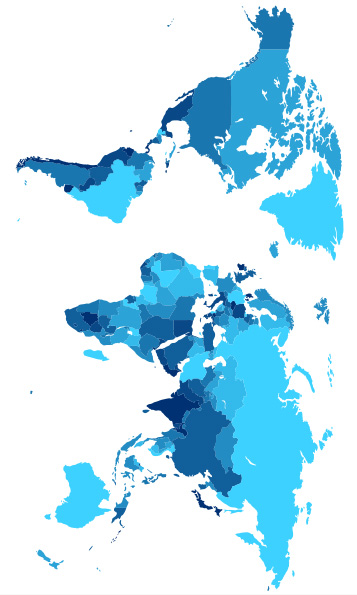 Currency Values (March 2012)Canadian dollar valuesCurrency match activityMatch the following countries with their currencies: 	 1.	Australia	a.	Won 	 2.	England	b.	Peso 	 3.	Venezuela	c.	Shekel 	 4.	Germany	d.	Euro 	 5.	Switzerland	e.	Dollar 	 6.	South Africa	f.	Pound 	 7.	Japan	g.	Krone 	 8.	Mexico	h.	Rupee 	 9.	India	i.	Rand 	 10.	China	j.	Yuan 	 11.	South Korea	k.	Franc 	 12.	Russia	l.	Rial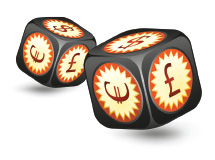  	 13.	Denmark	m.	Yen 	 14.	Iran	n.	Bolivar 	 15.	Israel	o.	RubleStrong Canadian dollar: Good for everyone?When the Canadian dollar is strong or increases in value against other currencies, the following situations will most likely occur:When the Canadian dollar is weak or decreases in value against foreign currencies, the following situations will probably occur:Foreign exchange in actionYou and your family are going to New York City to visit your relatives.You need US $2000 in spending money. Calculate how much that will cost you in Canadian dollars.You have just arrived in New York. In the past week, from the time that you traded your money until today, the Canadian dollar has decreased in value to US $0.9683. Was it better to trade when you did or would it have been better to trade today? Explain.Another week passes, and the Canadian dollar is now down to $0.9601. You want to go to the Six Flags Great Adventure Theme Park but you’ve already spent all your American money. You have CAD $120 in your pocket and the trip costs US $100, including park admission, transportation, and lunch. Do you have enough money to go? Show your work.Before you leave, your cousin Ben asks you to send him 50 bags of ketchup chips because they do not sell them in the United States. The Canadian dollar is now down to US $0.9444.Each bag of chips costs CAD $2.50. How much money will Ben have to exchange, in US$, to buy the chips?Is the decreasing value of the Canadian dollar over the past few weeks good for Ben’s purchase? Explain.